План-конспект занятияпедагога дополнительного образования Ивановой Юлии НиколаевныОбъединение – коллектив «Пламя»Программа - «Фитнес-аэробика»Группа – 02-89Дата проведения: - 20.12.2022Время проведения: 13 ч. 50 мин.Тема занятия: Танцевальная аэробика. Упражнения на степ-платформе. Шаг с поворотом (turnstep).Цель занятия: развитие с помощью разучивания и отработки танцевальных композиций координации движений, чувства ритма и танцевальности. Рекомендуемый комплекс упражнений:Степ-аэробика - это низкоударная кардио-тренировка, в основе которой лежат простые хореографические движения на специальной возвышенности (степ-платформе). Степ-аэробика является очень популярным классом на групповых занятиях благодаря эффективной и при этом щадящей для суставов нагрузке.Техника выполнения:1. Обязательно помните о правильном положении тела во время выполнения упражнений из степ-аэробики: колени слегка согнуты, спина прямая, живот втянут, ягодицы напряжены, плечи расправлены, взгляд направлен вперед.2. Шаги нужно выполнять полностью всей стопой на платформу, чтобы пятка не свисала.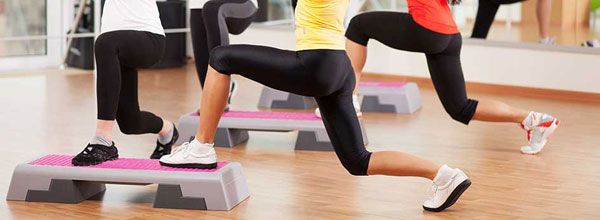 3. В степ-аэробике нет шагов на два счета - минимум на четыре. Это связано с тем, что вам нужно не просто двигаться по полу, а еще и подниматься на платформу.4. Чем выше располагается степ-платформа, тем интенсивнее нагрузка. Новичкам следует выбрать высоту 10-15 см. Более опытным - 20 см. 5. Вы можете усложнить тренировку на степ-платформе, если будете использовать гантели или утяжелители на ноги или руки.6. За полчаса до тренировки выпейте полстакана воды и обязательно делайте по несколько глотков воды во время занятия.7. Запоминайте движения сначала «ногами» и только потом «руками». Руки включайте, только когда нижняя часть тела освоит движения.Выполнение упражнений:1. Базовый шаг или Basic StepШагните на степ-платформу поочередно двумя ногами. Выполняется на четыре счета.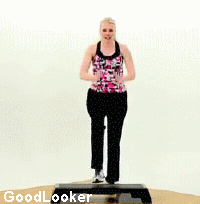 Базовый шаг2. Шаги буквой V или V-stepШагните поочередно на степ двумя ногами на противоположные уголки степа.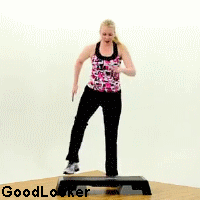 Шаги буквой V3. Шаг с захлестом голени или CurlШагните правой ногой на угол платформы, а левой выполните замах назад. Пятка должна коснуться левой ягодицы. Выполните на другую ногу.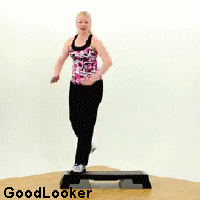 Захлест голени4. Шаг с подъемом колена или Knee upШагните правой ногой на угол степ-платформы, а левую согните в колене и подтяните к животу. Затем выполните на другую сторону.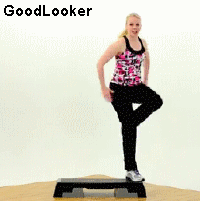 Подъем колен5. Шаг с подъемом ноги или Kick upШагните правой ногой на угол степ-платформы, а левую выбросите вперед. Затем выполните на другую сторону.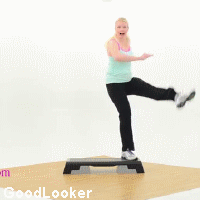 Удар ногой6. Касание полаСтоя на середине степ-платформы, касайтесь поочередно ногами пола то одной ногой, то другой.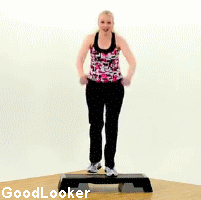 Касание пола7. Отведение ноги назадШагните правой ногой на угол степ-платформы, а левую отведите максимально назад, не сгибая ее в колене. Руки поднимайте синхронно с поднятием ноги. Затем выполните на другую сторону.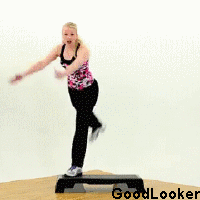 Отведение ноги назад8. Turn step (Тёрн степ) шаг с поворотом - стойка боком к платформе. Это тот же самый basic-step, только спускаемся со степ платформы мы не назад, а вбок. Шаг правой на платформу, шаг левой на платформу, с поворотом спиной к основному направлению (продольно платформе) стойка ноги врозь. Шагом правой назад в диагональном направлении (разворачиваясь по диагонали), шаг правой назад с платформы, приставить левую к правой (исходное положение).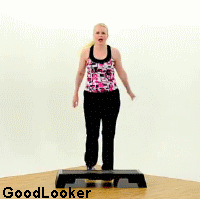 Шаг с поворотомДомашнее задание: - Повторите движения степ-аэробики, в качестве степ-платформы можно использовать доску, ступеньки или выполнять без использования возвышения. Особое внимание уделите шагу Turn step (Тёрн степ) шаг с поворотом, отработайте его до запоминания.Обратная связь:Фото самостоятельного выполнения задания отправлять на электронную почту metodistduz@mail.ru для педагога _Иванова Юлия Николаевна